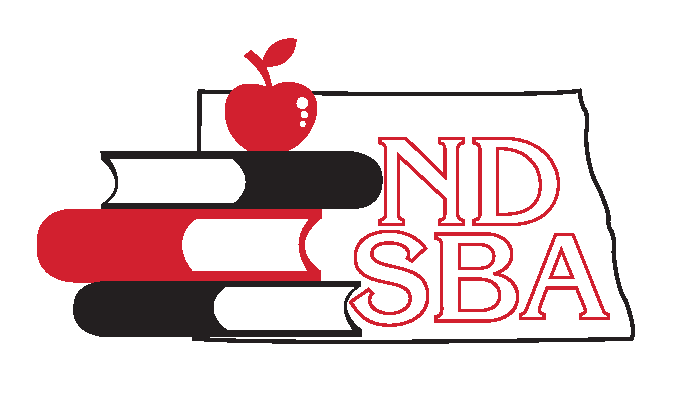 BUSINESS MANAGER EVALUATION(NOTE: Brackets indicate optional items—check the business manager’s job description before including)Instructions: Each board member should complete this evaluation and return it to the board president.  The board president should compile a master copy of the evaluation.  Ensure that the master copy clearly identifies how each board member voted and includes all comments from the individual evaluations.  The board should meet to discuss and approve the evaluation, voting on the final rating for each performance area listed below.  There are not statutory deadlines for completing the business manager evaluation. This section should only be completed when board meets to finalize evaluationDate approved by board: ______________________________________________________________Name of board member completing evaluation: __________________________________________________________Name of board member completing evaluation: __________________________________________________________Name of board member completing evaluation: __________________________________________________________Name of board member completing evaluation: __________________________________________________________Name of board member completing evaluation: __________________________________________________________Name of board member completing evaluation: __________________________________________________________Performance Area Coordinate Board MeetingsCoordinate Board MeetingsCoordinate Board MeetingsCoordinate Board MeetingsCoordinate Board MeetingsIndicatorsAdvise on financial and budgetary matters before the boardAdvise on financial and budgetary matters before the boardAdvise on financial and budgetary matters before the boardAdvise on financial and budgetary matters before the boardAdvise on financial and budgetary matters before the boardIndicatorsAttend meetings as assigned by board or requested by superintendentAttend meetings as assigned by board or requested by superintendentAttend meetings as assigned by board or requested by superintendentAttend meetings as assigned by board or requested by superintendentAttend meetings as assigned by board or requested by superintendentIndicators[Notify board of meetings][Notify board of meetings][Notify board of meetings][Notify board of meetings][Notify board of meetings]IndicatorsPrepare board packets and provide appropriate information to supplement agenda items (NOTE: This duty may be shared by the business manager and superintendent)Prepare board packets and provide appropriate information to supplement agenda items (NOTE: This duty may be shared by the business manager and superintendent)Prepare board packets and provide appropriate information to supplement agenda items (NOTE: This duty may be shared by the business manager and superintendent)Prepare board packets and provide appropriate information to supplement agenda items (NOTE: This duty may be shared by the business manager and superintendent)Prepare board packets and provide appropriate information to supplement agenda items (NOTE: This duty may be shared by the business manager and superintendent)Indicators[Provide notice of all meetings of the board including committee meetings and public hearings][Provide notice of all meetings of the board including committee meetings and public hearings][Provide notice of all meetings of the board including committee meetings and public hearings][Provide notice of all meetings of the board including committee meetings and public hearings][Provide notice of all meetings of the board including committee meetings and public hearings]IndicatorsRecord and prepare the minutes of all meetings at which required to attend; present minutes for board approval; disseminate minutes to newspaper if requiredRecord and prepare the minutes of all meetings at which required to attend; present minutes for board approval; disseminate minutes to newspaper if requiredRecord and prepare the minutes of all meetings at which required to attend; present minutes for board approval; disseminate minutes to newspaper if requiredRecord and prepare the minutes of all meetings at which required to attend; present minutes for board approval; disseminate minutes to newspaper if requiredRecord and prepare the minutes of all meetings at which required to attend; present minutes for board approval; disseminate minutes to newspaper if requiredCommentsRatingsNeeds Improvement_________ initialsSatisfactory_________ initialsSatisfactory_________ initialsSatisfactory_________ initialsExceeds Expectations_________ initialsPerformance Area Oversee District FinancesOversee District FinancesOversee District FinancesOversee District FinancesOversee District FinancesAdvise on financial and budgetary matters before the boardAdvise on financial and budgetary matters before the boardAdvise on financial and budgetary matters before the boardAdvise on financial and budgetary matters before the boardAdvise on financial and budgetary matters before the boardAssure that the district receives optimal fiscal entitlement from county, state, and federal resourcesAssure that the district receives optimal fiscal entitlement from county, state, and federal resourcesAssure that the district receives optimal fiscal entitlement from county, state, and federal resourcesAssure that the district receives optimal fiscal entitlement from county, state, and federal resourcesAssure that the district receives optimal fiscal entitlement from county, state, and federal resourcesIndicatorsComply with internal audit procedures, schedule external audit, and respond to audit recommendations Comply with internal audit procedures, schedule external audit, and respond to audit recommendations Comply with internal audit procedures, schedule external audit, and respond to audit recommendations Comply with internal audit procedures, schedule external audit, and respond to audit recommendations Comply with internal audit procedures, schedule external audit, and respond to audit recommendations IndicatorsCosign and disseminate all operating fund checks and contracts requiring signaturesCosign and disseminate all operating fund checks and contracts requiring signaturesCosign and disseminate all operating fund checks and contracts requiring signaturesCosign and disseminate all operating fund checks and contracts requiring signaturesCosign and disseminate all operating fund checks and contracts requiring signaturesIndicatorsEstablish procedures for, and comply with, financial record keeping and security of such recordsEstablish procedures for, and comply with, financial record keeping and security of such recordsEstablish procedures for, and comply with, financial record keeping and security of such recordsEstablish procedures for, and comply with, financial record keeping and security of such recordsEstablish procedures for, and comply with, financial record keeping and security of such recordsIndicatorsIssue payment for all board-approved expendituresIssue payment for all board-approved expendituresIssue payment for all board-approved expendituresIssue payment for all board-approved expendituresIssue payment for all board-approved expendituresIndicatorsMaintain accurate records of all funds as required by law and all receipts and disbursementsMaintain accurate records of all funds as required by law and all receipts and disbursementsMaintain accurate records of all funds as required by law and all receipts and disbursementsMaintain accurate records of all funds as required by law and all receipts and disbursementsMaintain accurate records of all funds as required by law and all receipts and disbursementsIndicatorsMaintain bond and note registerMaintain bond and note registerMaintain bond and note registerMaintain bond and note registerMaintain bond and note registerIndicatorsMaintain petty cashMaintain petty cashMaintain petty cashMaintain petty cashMaintain petty cashIndicatorsOversees district procurement process, ensuring appropriate checks and balances, and assist board with purchases requiring formal biddingOversees district procurement process, ensuring appropriate checks and balances, and assist board with purchases requiring formal biddingOversees district procurement process, ensuring appropriate checks and balances, and assist board with purchases requiring formal biddingOversees district procurement process, ensuring appropriate checks and balances, and assist board with purchases requiring formal biddingOversees district procurement process, ensuring appropriate checks and balances, and assist board with purchases requiring formal biddingIndicatorsOversee accounts payable and accounts receivableOversee accounts payable and accounts receivableOversee accounts payable and accounts receivableOversee accounts payable and accounts receivableOversee accounts payable and accounts receivableIndicatorsPrepare and deposit all district funds following banking proceduresPrepare and deposit all district funds following banking proceduresPrepare and deposit all district funds following banking proceduresPrepare and deposit all district funds following banking proceduresPrepare and deposit all district funds following banking proceduresIndicatorsPrepare, distribute, and file all reports and contracts requiring business manager signature and/or assigned to business manager by the boardPrepare, distribute, and file all reports and contracts requiring business manager signature and/or assigned to business manager by the boardPrepare, distribute, and file all reports and contracts requiring business manager signature and/or assigned to business manager by the boardPrepare, distribute, and file all reports and contracts requiring business manager signature and/or assigned to business manager by the boardPrepare, distribute, and file all reports and contracts requiring business manager signature and/or assigned to business manager by the boardIndicatorsProduce all district financial records when directed to do so by the boardProduce all district financial records when directed to do so by the boardProduce all district financial records when directed to do so by the boardProduce all district financial records when directed to do so by the boardProduce all district financial records when directed to do so by the boardIndicatorsProvide financial information to board/superintendent for budget preparation and file the budget and mill levy certification; manage district budget throughout fiscal yearProvide financial information to board/superintendent for budget preparation and file the budget and mill levy certification; manage district budget throughout fiscal yearProvide financial information to board/superintendent for budget preparation and file the budget and mill levy certification; manage district budget throughout fiscal yearProvide financial information to board/superintendent for budget preparation and file the budget and mill levy certification; manage district budget throughout fiscal yearProvide financial information to board/superintendent for budget preparation and file the budget and mill levy certification; manage district budget throughout fiscal yearIndicatorsReceive, manage, and maintain custody of all moneys for which the district or the board is responsible, including, but not limited to, overseeing investmentsReceive, manage, and maintain custody of all moneys for which the district or the board is responsible, including, but not limited to, overseeing investmentsReceive, manage, and maintain custody of all moneys for which the district or the board is responsible, including, but not limited to, overseeing investmentsReceive, manage, and maintain custody of all moneys for which the district or the board is responsible, including, but not limited to, overseeing investmentsReceive, manage, and maintain custody of all moneys for which the district or the board is responsible, including, but not limited to, overseeing investmentsIndicatorsReport the following monthly to the board: fund balance sheets, revenues, expenditures, and check registersReport the following monthly to the board: fund balance sheets, revenues, expenditures, and check registersReport the following monthly to the board: fund balance sheets, revenues, expenditures, and check registersReport the following monthly to the board: fund balance sheets, revenues, expenditures, and check registersReport the following monthly to the board: fund balance sheets, revenues, expenditures, and check registersCommentsRatingsNeeds Improvement_________ initialsSatisfactory_________ initialsSatisfactory_________ initialsSatisfactory_________ initialsExceeds Expectations_________ initialsPerformance Area Perform Risk Management FunctionsPerform Risk Management FunctionsPerform Risk Management FunctionsPerform Risk Management FunctionsPerform Risk Management FunctionsIndicators [Call for bids or negotiate insuring agencies][Call for bids or negotiate insuring agencies][Call for bids or negotiate insuring agencies][Call for bids or negotiate insuring agencies][Call for bids or negotiate insuring agencies]Indicators [Determine insurable values of building and contents][Determine insurable values of building and contents][Determine insurable values of building and contents][Determine insurable values of building and contents][Determine insurable values of building and contents]Indicators File loss claims and accident reportsFile loss claims and accident reportsFile loss claims and accident reportsFile loss claims and accident reportsFile loss claims and accident reportsIndicators Maintain inventory of district equipment; update as neededMaintain inventory of district equipment; update as neededMaintain inventory of district equipment; update as neededMaintain inventory of district equipment; update as neededMaintain inventory of district equipment; update as neededIndicators [Recommend insurance policies for casualty, liability, fidelity and school indemnity][Recommend insurance policies for casualty, liability, fidelity and school indemnity][Recommend insurance policies for casualty, liability, fidelity and school indemnity][Recommend insurance policies for casualty, liability, fidelity and school indemnity][Recommend insurance policies for casualty, liability, fidelity and school indemnity]Indicators [Respond to claims against the school][Respond to claims against the school][Respond to claims against the school][Respond to claims against the school][Respond to claims against the school]CommentsRatingsNeeds Improvement_________ initialsSatisfactory_________ initialsSatisfactory_________ initialsSatisfactory_________ initialsExceeds Expectations_________ initials Performance AreaPerform Personnel Management DutiesPerform Personnel Management DutiesPerform Personnel Management DutiesPerform Personnel Management DutiesPerform Personnel Management Duties[Administer all employee benefits policies/programs and make recommendations to board regarding changes to these policies/programs][Administer all employee benefits policies/programs and make recommendations to board regarding changes to these policies/programs][Administer all employee benefits policies/programs and make recommendations to board regarding changes to these policies/programs][Administer all employee benefits policies/programs and make recommendations to board regarding changes to these policies/programs][Administer all employee benefits policies/programs and make recommendations to board regarding changes to these policies/programs]Indicators[Maintain permanent records of district employees and maintain personnel files following record retention guidelines][Maintain permanent records of district employees and maintain personnel files following record retention guidelines][Maintain permanent records of district employees and maintain personnel files following record retention guidelines][Maintain permanent records of district employees and maintain personnel files following record retention guidelines][Maintain permanent records of district employees and maintain personnel files following record retention guidelines]Indicators[Maintain records of all personnel[Maintain records of all personnel[Maintain records of all personnel[Maintain records of all personnel[Maintain records of all personnelIndicators[Process unemployment claims and payments][Process unemployment claims and payments][Process unemployment claims and payments][Process unemployment claims and payments][Process unemployment claims and payments]Indicators[Provide information on working conditions, benefits, policy and procedures as requested][Provide information on working conditions, benefits, policy and procedures as requested][Provide information on working conditions, benefits, policy and procedures as requested][Provide information on working conditions, benefits, policy and procedures as requested][Provide information on working conditions, benefits, policy and procedures as requested]Indicators[Prepare, process, and disseminate payroll] [Prepare, process, and disseminate payroll] [Prepare, process, and disseminate payroll] [Prepare, process, and disseminate payroll] [Prepare, process, and disseminate payroll] IndicatorsProvide resource data for negotiations Provide resource data for negotiations Provide resource data for negotiations Provide resource data for negotiations Provide resource data for negotiations Indicators[Provide in-service training on benefits to employees][Provide in-service training on benefits to employees][Provide in-service training on benefits to employees][Provide in-service training on benefits to employees][Provide in-service training on benefits to employees]Indicators[Process Workforce Safety and Insurance (WSI) claims and payments][Process Workforce Safety and Insurance (WSI) claims and payments][Process Workforce Safety and Insurance (WSI) claims and payments][Process Workforce Safety and Insurance (WSI) claims and payments][Process Workforce Safety and Insurance (WSI) claims and payments]Indicators[Supervise business office clerical, accounting, or other staff as assigned][Supervise business office clerical, accounting, or other staff as assigned][Supervise business office clerical, accounting, or other staff as assigned][Supervise business office clerical, accounting, or other staff as assigned][Supervise business office clerical, accounting, or other staff as assigned]CommentsRatingsNeeds Improvement_________ initialsSatisfactory_________ initialsSatisfactory_________ initialsSatisfactory_________ initialsExceeds Expectations_________ initials Performance AreaOversee District ElectionsOversee District ElectionsOversee District ElectionsOversee District ElectionsOversee District ElectionsIndicators Supervise, organize and coordinate all school elections in accordance with lawSupervise, organize and coordinate all school elections in accordance with lawSupervise, organize and coordinate all school elections in accordance with lawSupervise, organize and coordinate all school elections in accordance with lawSupervise, organize and coordinate all school elections in accordance with lawIndicators [Provide financial information for levy and bond elections] (NOTE: Only applies when holding a levy increase or bond election][Provide financial information for levy and bond elections] (NOTE: Only applies when holding a levy increase or bond election][Provide financial information for levy and bond elections] (NOTE: Only applies when holding a levy increase or bond election][Provide financial information for levy and bond elections] (NOTE: Only applies when holding a levy increase or bond election][Provide financial information for levy and bond elections] (NOTE: Only applies when holding a levy increase or bond election]CommentsRatingsNeeds Improvement_________ initialsNeeds Improvement_________ initialsSatisfactory_________ initialsExceeds Expectations_________ initialsExceeds Expectations_________ initialsPerformance Area Perform Other Assigned DutiesPerform Other Assigned DutiesPerform Other Assigned DutiesPerform Other Assigned DutiesPerform Other Assigned DutiesIndicatorsComply with district policies applicable to his/her positionComply with district policies applicable to his/her positionComply with district policies applicable to his/her positionComply with district policies applicable to his/her positionComply with district policies applicable to his/her positionIndicators[Compute district enrollment projections][Compute district enrollment projections][Compute district enrollment projections][Compute district enrollment projections][Compute district enrollment projections]Indicators[Maintains record on open enrollments, out-of-district students, and tuitioned students][Maintains record on open enrollments, out-of-district students, and tuitioned students][Maintains record on open enrollments, out-of-district students, and tuitioned students][Maintains record on open enrollments, out-of-district students, and tuitioned students][Maintains record on open enrollments, out-of-district students, and tuitioned students]IndicatorsPerform all duties required by lawPerform all duties required by lawPerform all duties required by lawPerform all duties required by lawPerform all duties required by lawIndicatorsPerforms other duties as assignedPerforms other duties as assignedPerforms other duties as assignedPerforms other duties as assignedPerforms other duties as assignedIndicatorsSupervises district administrative computer operations (financial, personnel, inventory, etc.Supervises district administrative computer operations (financial, personnel, inventory, etc.Supervises district administrative computer operations (financial, personnel, inventory, etc.Supervises district administrative computer operations (financial, personnel, inventory, etc.Supervises district administrative computer operations (financial, personnel, inventory, etc.CommentsRatingsNeeds Improvement_________ initialsSatisfactory_________ initialsSatisfactory_________ initialsSatisfactory_________ initialsExceeds Expectations_________ initialsPerformance AreaDemonstrate Professional CompetenciesDemonstrate Professional CompetenciesDemonstrate Professional CompetenciesDemonstrate Professional CompetenciesDemonstrate Professional CompetenciesDemonstrate professionalism and courtesy in dealings with board members, district employees, students, and patronsDemonstrate professionalism and courtesy in dealings with board members, district employees, students, and patronsDemonstrate professionalism and courtesy in dealings with board members, district employees, students, and patronsDemonstrate professionalism and courtesy in dealings with board members, district employees, students, and patronsDemonstrate professionalism and courtesy in dealings with board members, district employees, students, and patronsDemonstrate accountability and honesty in execution of all dutiesDemonstrate accountability and honesty in execution of all dutiesDemonstrate accountability and honesty in execution of all dutiesDemonstrate accountability and honesty in execution of all dutiesDemonstrate accountability and honesty in execution of all dutiesKeep abreast of financial and business trends, including participating in professional development opportunities Keep abreast of financial and business trends, including participating in professional development opportunities Keep abreast of financial and business trends, including participating in professional development opportunities Keep abreast of financial and business trends, including participating in professional development opportunities Keep abreast of financial and business trends, including participating in professional development opportunities CommentsRatingsNeeds Improvement_________ initialsSatisfactory_________ initialsSatisfactory_________ initialsSatisfactory_________ initialsExceeds Expectations_________ initialsPerformance AreaRecord of Roll Call VoteRecord of Roll Call VoteFinal Rating (based on majority)Coordinate Board MeetingsBoard Member NameRatingCoordinate Board MeetingsCoordinate Board MeetingsCoordinate Board MeetingsCoordinate Board MeetingsCoordinate Board MeetingsCoordinate Board MeetingsCoordinate Board MeetingsOverseeing District FinancesBoard Member NameRatingOverseeing District FinancesOverseeing District FinancesOverseeing District FinancesOverseeing District FinancesOverseeing District FinancesOverseeing District FinancesOverseeing District FinancesPerform Risk Management FunctionsBoard Member NameRatingPerform Risk Management FunctionsPerform Risk Management FunctionsPerform Risk Management FunctionsPerform Risk Management FunctionsPerform Risk Management FunctionsPerform Risk Management FunctionsPerform Risk Management FunctionsPerform Personnel Management DutiesBoard Member NameRatingPerform Personnel Management DutiesPerform Personnel Management DutiesPerform Personnel Management DutiesPerform Personnel Management DutiesPerform Personnel Management DutiesPerform Personnel Management DutiesOversee District ElectionsBoard Member NameRatingOversee District ElectionsOversee District ElectionsOversee District ElectionsOversee District ElectionsOversee District ElectionsOversee District ElectionsOversee District ElectionsPerform Other Assigned DutiesBoard Member NameRatingPerform Other Assigned DutiesPerform Other Assigned DutiesPerform Other Assigned DutiesPerform Other Assigned DutiesPerform Other Assigned DutiesPerform Other Assigned DutiesPerform Other Assigned DutiesDemonstrate Professional Competencies Board Member NameRatingBoard goals for business manager: